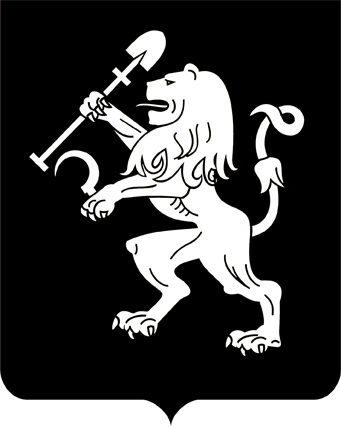 АДМИНИСТРАЦИЯ ГОРОДА КРАСНОЯРСКАПОСТАНОВЛЕНИЕОб утверждении Технического задания на корректировку инвестиционной программы ООО «КрасКом» в сфере водоснабжения и водоотведения левобережной и правобережной частей г. Красноярска и иных муниципальных образований Красноярского края на 2024–2028 годыВ соответствии с Федеральными законами от 06.10.2003 № 131-ФЗ «Об общих принципах организации местного самоуправления в Российкой Федерации», от 07.12.2011 № 416-ФЗ «О водоснабжении и водоотведении», Правилами разработки, согласования, утверждения и корректировки инвестиционных программ организаций, осуществляющих горячее водоснабжение, холодное водоснабжение и (или) водоотведение, утвержденными постановлением Правительства Российской Федерации от 29.07.2013 № 641, руководствуясь ст. 41, 58, 59 Устава города Красноярска,ПОСТАНОВЛЯЮ:1. Утвердить Техническое задание на корректировку инвестиционной программы общества с ограниченной ответственностью «Красноярский жилищно-коммунальный комплекс» в сфере водоснабжения                и водоотведения левобережной и правобережной частей г. Красноярска и иных муниципальных образований Красноярского края на 2024–             2028 годы, утвержденной приказом министерства промышленности, энергетики и жилищно-коммунального хозяйства Красноярского края от 06.12.2023 № 48-н, согласно приложению.2. Настоящее постановление опубликовать в газете «Городские новости» и разместить на официальном сайте администрации города.Глава города 								       В.А. ЛогиновПриложениек постановлениюадминистрации городаот ____________ № _________ТЕХНИЧЕСКОЕ ЗАДАНИЕна корректировку инвестиционной программы ООО «КрасКом»в сфере водоснабжения и водоотведения левобережной и правобережной частей г. Красноярска и иных муниципальных образований Красноярского края на 2024–2028 годы1. Внести в инвестиционную программу ООО «КрасКом» в сфере водоснабжения и водоотведения левобережной и правобережной частей г. Красноярска и иных муниципальных образований Красноярского края на 2024–2028 годы, утвержденную приказом министерства промышленности, энергетики и жилищно-коммунального хозяйства Красноярского края от 06.12.2023 № 48-н, следующие изменения:1) в инвестиционной программе ООО «КрасКом» в сфере водоснабжения и водоотведения левобережной и правобережной частей г. Красноярска и иных муниципальных образований Красноярского края на 2024–2028 годы:раздел «Холодное водоснабжение» дополнить следующим мероприятием:«разработка проекта и реконструкция насосных станций водоснабжения в г. Красноярске»;в разделе «Водоотведение»: наименование мероприятия «Разработка проекта и строительство/реконструкция КНС в районе жилого дома по ул. Караульной, 16, кадастровый номер 24:50:0300318:692 (взамен существующей)» изложить в следующей редакции: «Строительство канализационной насосной станции в районе жилого дома по ул. Караульной, 16»;наименование мероприятия «Разработка проекта и строительство/реконструкция КНС, расположенной в районе жилого дома                 по ул. Хрустальной, 2, кадастровый номер 24:50:0100212:906 (взамен существующей)» изложить в следующей редакции: «Строительство канализационной насосной станции в районе жилого дома по ул. Хрустальной, 2»;дополнить следующими мероприятиями:«модернизация очистных сооружений канализации;модернизация канализационных насосных станций»;2) в Перечне объектов капитального строительства левобережной и правобережной частей города Красноярска и иных муниципальных образований Красноярского края:строку 1.1 изложить в следующей редакции:дополнить строками 1.2–1.32 следующего содержания:строку «Итого по Советскому району» изложить в следующей редакции:строку 2.1 изложить в следующей редакции:дополнить строками 2.2–2.19 следующего содержания:строку «Итого по Центральному району» изложить в следующей редакции:строку 3.1 изложить в следующей редакции:дополнить строками 3.2–3.11 следующего содержания:строку «Итого по Железнодорожному району» изложить в следующей редакции:строку 4.1 изложить в следующей редакции:дополнить строками 4.2–4.35 следующего содержания:строку «Итого по Октябрьскому району» изложить в следующей редакции:строку «Всего по левому берегу» изложить в следующей редакции:строку 5.1 изложить в следующей редакции:дополнить строкой 5.2 следующего содержания:строку «Итого по Красноярскому краю» изложить в следующей редакции:строку «Всего по инвестиционной программе левого берега» изложить в следующей редакции:строку 6.1 изложить в следующей редакции:дополнить строками 6.2–6.29 следующего содержания:строку «Итого по Свердловскому району» изложить в следующей редакции:строку 7.1 изложить в следующей редакции:дополнить строками 7.2–7.17 следующего содержания:строку «Итого по Кировскому району» изложить в следующей редакции:строку 8.1 изложить в следующей редакции:дополнить строками 8.2–8.7 следующего содержания:строку «Итого по Ленинскому району» изложить в следующей редакции:строку «Всего по правому берегу» изложить в следующей редакции:строку 9.1 изложить в следующей редакции:дополнить строкой 9.2 следующего содержания:строку «Итого по Красноярскому краю» изложить в следующей редакции:строку «Всего по инвестиционной программе правого берега» изложить в следующей редакции:строку «Итого по инвестиционной программе» изложить в следующей редакции:12.04.2024№ 320«1.1Объекты капитального строительстваг. Красноярск, Советский район2 660,4722 655,7802024–2028»«1.2Многоквартирный жилой дом с нежилыми помещениями, подземной автостоянкой и инженерным обеспечением, расположенный по адресу: г. Красноярск, ул. Рокоссовскогог. Красноярск, ул. Рокоссовского57,52053,52020251.3Комплекс многоквартирных домов (многоквартирный жилой дом с нежилыми помещениями – первый этап)г. Красноярск, жилой массив индивидуальной застройки «Нанжуль-Солнечный»118,620118,62020251.4Комплекс многоквартирных домов (многоквартирный жилой дом с нежилыми помещениями – второй этап)г. Красноярск, жилой массив индивидуальной застройки «Нанжуль-Солнечный»117,790117,79020261.5Комплекс многоквартирных домов (многоквартирный жилой дом с нежилыми помещениями – 3 этап)г. Красноярск, жилой массив индивидуальной застройки «Нанжуль-Солнечный»117,790117,79020261.6Комплекс многоквартирных домов (многоквартирный жилой дом с нежилыми помещениями – 4 этап)г. Красноярск, жилой массив индивидуальной застройки «Нанжуль-Солнечный»117,790117,79020271.7Комплекс многоквартирных домов (многоквартирный жилой дом с нежилыми помещениями – 5 этап)г. Красноярск, жилой массив индивидуальной застройки «Нанжуль-Солнечный»166,900166,90020271.8Комплекс многоквартирных домов (многоквартирный жилой дом с нежилыми помещениями – 6 этап)г. Красноярск, жилой массив индивидуальной застройки «Нанжуль-Солнечный»117,790117,79020281.9Комплекс многоквартирных домов (многоквартирный жилой дом с нежилыми помещениями – 7 этап)г. Красноярск, жилой массив индивидуальной застройки «Нанжуль-Солнечный»118,620118,62020281.10Завершение строительства объекта незавершенного строительства торгово-офисный комплекс переменной этажностиг. Красноярск, Советский район, ул. 78-ой Добровольческой Бригады – ул. Весны7,5307,53020251.11«Многоквартирный жилой дом с нежилыми помещениями, с автостоянкой и инженерным обеспечением, расположенный в жилом районе Солнечный г. Красноярска.» Секция в осях I–II, Секция в осях III–XЖилой район Солнечный, ул. Микуцкого г. Красноярска251,560251,56020251.12Комплекс зданийг. Красноярск, ул. Полигонная, д. 15-35,71220241.13Комплекс многоквартирных домов (многоквартирный жилой дом с нежилыми помещениями – первый этап)г. Красноярск, жилой массив индивидуальной застройки «Нанжуль-Солнечный»118,620118,62020241.14Комплекс многоквартирных домов (многоквартирный жилой дом с нежилыми помещениями – второй этап)г. Красноярск, жилой массив индивидуальной застройки «Нанжуль-Солнечный»117,790117,79020241.15Комплекс многоквартирных домов (многоквартирный жилой дом с нежилыми помещениями – третий этап)г. Красноярск, жилой массив индивидуальной застройки «Нанжуль-Солнечный»117,790117,79020241.16Комплекс многоквартирных домов (многоквартирный жилой дом с нежилыми помещениями – четвертый этап)г. Красноярск, жилой массив индивидуальной застройки «Нанжуль-Солнечный»117,790117,79020241.17Комплекс многоквартирных домов (многоквартирный жилой дом с нежилыми помещениями – пятый этап)г. Красноярск, жилой массив индивидуальной застройки «Нанжуль-Солнечный»166,900166,90020241.18Комплекс многоквартирных домов (многоквартирный жилой дом с нежилыми помещениями – шестой этап)г. Красноярск, жилой массив индивидуальной застройки «Нанжуль-Солнечный»117,790117,79020261.19Комплекс многоквартирных домов (многоквартирный жилой дом с нежилыми помещениями – седьмой этап)г. Красноярск, жилой массив индивидуальной застройки «Нанжуль-Солнечный»118,620118,62020241.20Жилой дом № 1, инженерное обеспечение, по ул. Маршала Малиновского в г. КрасноярскеКрасноярский край, г. Красноярск, Советский район, ул. Маршала Малиновского160,750160,75020251.21Многофункциональный комплекс с подземной автостоянкой и инженерным обеспечением по ул. 9 Мая в Советском районе г. КрасноярскаКрасноярский край, г. Красноярск, Советский район, пересечение ул. 78 Добровольческой бригады –ул. Петра Ломако29,25024,00020251.22«Многоэтажный жилой дом со встроенно-пристроенными нежилыми помещениями с подземной автостоянкой. Корпус 1. Корпус 2», расположенный по адресу: Красноярский край, г. Красноярск, ул. Молокова/ пр. Авиаторов.Красноярский край, г. Красноярск, ул. Молокова/ пр. Авиаторов.133,572133,57220261.23Мариинская женская гимназия на 525 учащихся с интернатом на 150 мест в г. КрасноярскеКрасноярский край, г. Красноярск, ул. Малинов-ского126,220123,17020241.24«Комплекс многоэтажных жилых домов № 1 – № 9 с подземной парковкой и инженерным обеспечением объектов по адресу: г. Красноярск, ул. Молокова – ул. Авиаторов». Система автополива паркаКрасноярский край, г. Красноярск, Советский район, ул. Авиаторов – ул. Молокова18,720-20241.25«Жилой дом со встроенными нежилыми помещениями и автостоянкой, расположенный по адресу: г. Красноярск, Советский район, пр. Ульяновский» (корпус 1, 2,  3 и автопарковка)Красноярский край, г. Красноярск, пр. Ульяновский210,924210,92420261.26Комплекс жилых домов с инженерным обеспечением, расположенный по адресу: г. Красноярск, жилой массив «Нанжуль-Солнеч-ный». Жилой дом № 1г. Красноярск, жилой массив «Нанжуль-Солнечный». Жилой дом № 173,72873,72820261.27Комплекс жилых домов с инженерным обеспечением, расположенный по адресу: г. Красноярск, жилой массив «Нанжуль-Солнеч-ный». Жилой дом № 2г. Красноярск, жилой массив «Нанжуль-Солнечный». Жилой дом № 225,32025,32020261.28Комплекс жилых домов с инженерным обеспечением, расположенный по адресу: г. Красноярск, жилой массив «Нанжуль-Солнеч-ный». Жилой дом № 3г. Красноярск, жилой массив «Нанжуль-Солнечный». Жилой дом № 357,21657,21620261.29Комплекс жилых домов с инженерным обеспечением, расположенный по адресу: г. Красноярск, жилой массив «Нанжуль-Солнеч-ный». Жилой дом № 4г. Красноярск, жилой массив «Нанжуль-Солнечный». Жилой дом № 458,58458,58420261.30Комплекс жилых домов с инженерным обеспечением, расположенный по адресу: г. Красноярск, жилой массив «Нанжуль-Солнеч-ный». Жилой дом № 5г. Красноярск, жилой массив «Нанжуль-Солнечный». Жилой дом № 592,00492,00420251.31Комплекс жилых домов с инженерным обеспечением, расположенный по адресу: г. Красноярск, жилой массив «Нанжуль-Солнеч-ный». Жилой дом № 6г. Красноярск, жилой массив «Нанжуль-Солнечный». Жилой дом № 618,72018,72020251.32Комплекс жилых домов с инженерным обеспечением, расположенный по адресу: г. Красноярск, жилой массив «Нанжуль-Солнеч-ный». Жилой дом № 7г. Красноярск, жилой массив «Нанжуль-Солнечный». Жилой дом № 764,14064,1402025»«Итого по Советскому району5 796,8305 796,830»«2.1Объекты капитального строительстваг. Красноярск, Центральный район0,0000,0002024–2028»«2.2Многофункциональный деловой центр660073, Российская Федерация, г. Красноярск, ул. Карла Маркса, 22а34,47034,47020242.3Многоэтажный жилой дом со встроенно-пристроенными нежилыми помещениями, подземной автостоянкой и инженерными коммуникациями, по улице Шахтеров, 31а, в Центральном районе города Красноярскаг. Красноярск, Центральный район, ул. Шахте-ров, 31а75,74075,74020252.4«Жилой дом № 3, инженерное обеспечение, по ул. Петра Подзолкова в г. Красноярске».Красноярский край, г. Красноярск, Центральный район, ул. Петра Подзолкова52,34452,34420282.5«Жилой дом № 2, инженерное обеспечение, по ул. Петра Подзолкова в г. Красноярске».Красноярский край, г. Красноярск, Центральный район, ул. Петра Подзолкова116,304116,30420272.6«Жилой дом № 1, инженерное обеспечение, по ул. Петра Подзолкова в г. Красноярске – I этап».Красноярский край, г. Красноярск, Центральный район, ул. Петра Подзолкова117,084117,08420252.7«Жилой дом № 1, инженерное обеспечение, по ул. Петра Подзолкова в г. Красноярске –II этап».Красноярский край, г. Красноярск, Центральный район, ул. Петра Подзолкова119,352119,35220262.8«Строительство линии скоростного подземно-наземного легкорельсового транспорта в г. Красноярске. Первый этап.». 2.8. Этап: «Горизонтальные выработки со строительными конструкциями обделки перегонных тоннелей о/п «Площадь Революции» - о/п «Улица Карла Маркса» Строительная площадка № 15 ПК 120ул. Карла Маркса25,70012,90020242.9«Строительство линии скоростного подземно-наземного легкорельсового транспорта в г. Красноярске. Первый этап.» 2.7. Этап. «Горизонтальные выработки со строительными конструкциями обделки перегонных тоннелей о/п «Улица Шахтеров» – о/п «Улица Карла Маркса». Строительная площадка № 5ул. Карла Маркса68,80038,70020242.10«10-й квартал жилого района Солонцы-2,» в Центральном районе г. Красноярска, жилой дом № 110-й квартал жилого района Солонцы-2, в Центральном районе г. Краснояр-ска232,667215,87720252.11«10-й квартал жилого района Солонцы-2,» в Центральном районе г. Красноярска, жилой дом № 210-й квартал жилого района Солонцы-2, в Центральном районе г. Красноярска132,620120,24920252.12«10-й квартал жилого района Солонцы-2,» в Центральном районе г. Красноярска, жилой дом № 310-й квартал жилого района Солонцы-2, в Центральном районе г. Красноярска183,974166,08920252.13«10-й квартал жилого района Солонцы-2,» в Центральном районе г. Красноярска, жилой дом № 410-й квартал жилого района Солонцы-2, в Центральном районе г. Красноярска240,169211,88420252.14«10-й квартал жилого района Солонцы-2,» в Центральном районе г. Красноярска, жилой дом № 510-й квартал жилого района Солонцы-2, в Центральном районе г. Красноярска234,986215,21420252.15«10-й квартал жилого района Солонцы-2,» в Центральном районе г. Красноярска, жилой дом № 610-й квартал жилого района Солонцы-2, в Центральном районег. Красноярска131,144107,04620252.16«10-й квартал жилого района Солонцы-2,» в Центральном районе г. Красноярска, жилой дом № 710-й квартал жилого района Солонцы-2, в Центральном районе г. Красноярска256,797209,27720252.17«10-й квартал жилого района Солонцы-2,» в Центральном районе г. Красноярска, жилой дом № 810-й квартал жилого района Солонцы-2, в Центральном районе г. Красноярска247,351215,21420252.18«10-й квартал жилого района Солонцы-2,» в Центральном районе г. Красноярска, жилой дом № 1110-й квартал жилого района Солонцы-2, в Центральном районе г. Красноярска286,149256,84820252.19«10-й квартал жилого района Солонцы-2,» в Центральном районе г. Красноярска, жилой дом № 1210-й квартал жилого района Солонцы-2, в Центральном районе г. Красноярска253,898218,7722025»«Итого по Центральному району2 809,5492 503,364»«3.1Объекты капитального строительстваг. Красноярск, Железнодорожный район951,6361 636,4242024–2028»«3.2Многоквартирный дом660001, г. Красноярск, ул. Копылова, 1554,432-20243.3Многоквартирный дом660001, г. Красноярск, ул. Копылова, 1780,724-20243.4Многоквартирный дом660001, г. Красноярск, ул. Копылова, 2151,660-20243.5Многоквартирный дом по адресу: ул. Копылова, д. 19ул. Копыло-ва, д. 19146,172-20243.6Жилой дом № 1 со встроенными нежилыми помещениями и автостоянкой, расположенный в жилом комплексе «Равновесие» по адресу: г. Красноярск, Железнодорожный район, ул. Телевизорнаяг. Красноярск, Железнодорожный район, ул. Телевизорная404,040404,04020253.7Жилой дом № 2 со встроенными нежилыми помещениями и автостоянкой, расположенный в жилом комплексе «Равновесие» по адресу: г. Красноярск, Железнодорожный район, ул. Телевизорнаяг. Красноярск, Железнодорожный район, ул. Телевизорная299,940299,94020263.8Жилой дом № 3 со встроенными нежилыми помещениями и автостоянкой, расположенный в жилом комплексе «Равновесие» по адресу: г. Красноярск, Железнодорожный район, ул. Телевизорнаяг. Красноярск, Железнодорожный район, ул. Телевизорная140,136140,13620273.9«Строительство линии скоростного подземно-наземного легкорельсового транспорта в г. Красноярске. Первый этап.» 2.2. Этап: «Монтажный котлован о/п «Вокзальная» Строительная площадка № 3ул. Братьев Абалаковых241,00038,70020243.10«Строительство линии скоростного подземно-наземного легкорельсового транспорта в г. Красноярске. Первый этап.» 2.9. Этап: «Горизонтальные выработки со строительными конструкциями обделки перегонных тоннелей о/п «Вокзальная» – о/п «Площадь Революции» Строительная площад-ка № 14 ПК 111ул. Декабристов/ ул. Карла Маркса25,80012,90020243.11«Строительство линии скоростного подземно-наземного легкорельсового транспорта в г. Красноярске. Первый этап.» 2.6. Этап: «Горизонтальные выработки со строительными конструкциями обделки перегонных тоннелей о/п «Вокзальная» – о/п «Улица Копылова». Строительная площад-ка № 13 ПК 94ул. Гоголя136,600-2024»«Итого по Железнодорожному району2 532,1402 532,140»«4.1Объекты капитального строительстваг. Красноярск, Октябрьский район6 667,9457 859,8822024–2028»«4.2Жилой комплекс с крытой автостоянкой, расположенный по адресу: РФ, Красноярский край, г. Красноярск, Октябрьский район, ул. БорисоваКрасноярский край, г. Красноярск, ул. Борисова89,74889,74820244.3Жилой дом № 2, инженерное обеспечение, комплекса многоэтажных жилых домов по ул. Калинина Октябрьского района г. Красноярскаг. Красноярск, ул. Калинина260,700260,70020254.4«Жилой дом № 1 с автостоянками, расположенный в Октябрьском районе г. Красноярска. Корпус 3 (II очередь строительства)»Красноярский край, г. Красноярск, Октябрьский район93,90093,90020244.5Временное сооружение (павильон) для организации быстрого питания и открытый комплекс бассейновг. Красноярск, Октябрьский район, ул. 2-я Красногорская, берег пруда в районе мясокомбината, на территории озера-парка «Октябрьский»36,00036,00020244.6«Жилой дом № 1 с автостоянкой, расположенный в Октябрьском районе г. Красноярска. Корпус 4. Корпус 5. Автостоянка. III этап». Корпус 4, АвтостоянкаКрасноярский край, г. Красноярск, Октябрьский район75,25275,25220244.7«Жилой дом № 1 с автостоянкой, расположенный в Октябрьском районе г. Красноярска. Корпус 4. Корпус 5. Автостоянка. III этап». Корпус 5Красноярский край, г. Красноярск, Октябрьский район71,47271,47220244.8«Жилой дом № 1 по адресу: г. Красноярск, ул. Калинина»Красноярский край, г. Красноярск, Октябрьский район, ул. Калинина495,596451,19620254.9«Многоэтажный жилой дом № 1 с встроенными нежилыми помещениями  и инженерным обеспечением по адресу:  г. Красноярск, ул. Норильская»Красноярский край, г. Красноярск, Октябрьский район, ул. Норильская57,92457,92420264.10«Многоэтажный жилой дом № 2 с встроенными нежилыми помещениями, автостоянкой и инженерным обеспечением по адресу: г. Красноярск, ул. Норильская»Красноярский край, г. Красноярск, Октябрьский район, ул. Норильская191,160191,16020264.11«Сети водоснабжения в мкр. «Плодово-Ягодная станция»г. Красноярск, Октябрьский район, микрорайон «Плодово-Ягодная станция»466,9800,00020244.12Многоэтажные жилые дома с нежилыми помещениями жилого района Бугач, г. Красноярск, Октябрьский район, квартал 1. Жилой дом № 8.1.РФ, Красноярский край, г. Красноярск, Октябрьский район, ст. Бугач63,93663,93620244.13Многоэтажные жилые дома с нежилыми помещениями жилого района Бугач, г. Красноярск, Октябрьский район, квартал 1. Жилой дом № 8.2.РФ, Красноярский край, г. Красноярск, Октябрьский район, ст. Бугач63,93663,93620244.14Отдельно стоящее здание – учебно-практический корпус Института гастрономии Сибирского федерального университета660041, г. Красноярск, пр. Свободный, 7948,46048,46020244.15Жилой комплекс со встроенно-пристроен-ными нежилыми помещениями, с подземной автостоянкой и инженерным обеспечением, расположенный по адресу: Красноярский край, г. Красноярск, Октябрьский район, ул. Вербная. 1Красноярский край, г. Красноярск, Октябрьский район, ул. Вербная, 1195,900195,90020244.16Многоэтажные жилые дома жилого микрорайона «Бугач» в Октябрьском районе г. Красноярска. Жилой дом № 5/2 со встроенно-пристроенными нежилыми помещениями по адресу: Красноярский край, г. Красноярск, район ст. «Бугач»Красноярский край, г. Красноярск, район ст. «Бугач»140,358140,35820244.17Многоэтажные жилые дома жилого микрорайона «Бугач» в Октябрьском районе г. Красноярска. Жилой дом № 5/1 по адресу: Красноярский край, г. Красноярск, район ст. «Бугач».Красноярский край, г. Красноярск, район ст. «Бугач»139,860139,86020244.18«Гольф-комплекс» в Октябрьском районе г. Красноярскег. Красноярск, Октябрьский район, ул. Азовская176,026176,02620254.19Жилой дом со встроенно-пристроенными офисными помещениями и подземным гаражом на 100 м/местКрасноярский край, г. Красноярск, ул. Вильско-го, 7126,000126,00020254.20Г. Красноярск. Жилой дом во II квартале жилого района «Бугач». Строение I. Инженерное обеспечение.г. Красноярск. Жилой дом во II квартале жилого района «Бугач». Строение I. Инженерное обеспечение.67,86065,52020254.21Г. Красноярск. Жилой дом во II квартале жилого района «Бугач». Строение 2. Инженерное обеспечение.г. Красноярск. Жилой дом во II квартале жилого района «Бугач». Строение 2. Инженерное обеспечение.54,55052,67020254.22Г. Красноярск. Жилой дом во II квартале жилого района «Бугач». Строение 3. Инженерное обеспечение.г. Красноярск. Жилой дом во II квартале жилого района «Бугач». Строение 3. Инженерное обеспечение.67,86065,52020254.23Многоквартирный жилой дом со встроенными нежилыми помещениями по адресу г. Красноярск, улица Вильского, земельный участок 16дКрасноярский край, г. Красноярск, улица Вильского, земельный участок 16д95,63095,63020244.24Жилой домКрасноярский край, г. Красноярск, ул. Лесная, Октябрьский район16,512-20244.25«Строительство линии скоростного подземно-наземного легкорельсового транспорта в г. Красноярске. Первый этап.» 2.1. Этап: «Демонтажный котлован о/п «Улица Копылова» Строительная площадка № 2ул. Копылова252,00038,70020244.26«Строительство линии скоростного подземно-наземного легкорельсового транспорта в г. Красноярске. Первый этап.». 2.5.1. Этап: «Горизонтальные выработки со строительными конструкциями обделки перегонных тоннелей о/п «Улица Копылова» – о/п «Высотная». Строительная площадка № 10 ПК 64ул. Высотная138,000-20244.27Многоэтажные жилые дома жилого микрорайона «Бугач» в Октябрьском районе г. Красноярска. Жилой дом № 1/1 по адресу: Красноярский край, г. Красноярск, район ст. «Бугач»Красноярский край, г. Красноярск, район ст. «Бугач»92,58092,58020244.28Многоэтажные жилые дома жилого микрорайона «Бугач» в Октябрьском районе г. Красноярска. Жилой дом № 1/2 по адресу: Красноярский край, г. Красноярск, район ст. «Бугач»Красноярский край, г. Красноярск, район ст. «Бугач»102,520102,52020244.29Автокомплекс (нежилое здание)г. Красноярск, ул. Норильская, 14г/217,35017,35020254.30Жилой комплекс с подземной автостоянкой и инженерным обеспечением, расположенный в г. Красноярске по ул. Телевизорнаяг. Красноярск, ул. Телевизорная267,852267,85220254.31Жилой дом № 1.2 со встроенными нежилыми помещениями и подземной автостоянкой в жилом районе «Плодово-Ягодный» в Октябрьском районе г. КрасноярскаКрасноярский край, г. Красноярск, ул. Азовская180,980180,98020254.32Жилой дом № 1.3 со встроенными нежилыми помещениями и подземной автостоянкой в жилом районе «Плодово-Ягодный» в Октябрьском районе г. КрасноярскаКрасноярский край, г. Красноярск, ул. Азовская210,280210,28020254.33Жилой дом № 1.4 со встроенными нежилыми помещениями и подземной автостоянкой в жилом районе «Плодово-Ягодный» в Октябрьском районе г. КрасноярскаКрасноярский край, г. Красноярск, ул. Азовская175,200175,20020254.34Жилой дом № 1.5 со встроенными нежилыми помещениями и подземной автостоянкой в жилом районе «Плодово-Ягодный»в Октябрьском районе г. КрасноярскаКрасноярский край, г. Красноярск, ул. Азовская175,200175,20020254.35Жилой дом № 1.6 со встроенными нежилыми помещениями и подземной автостоянкой в жилом районе «Плодово-Ягодный» в Октябрьском районе г. КрасноярскаКрасноярский край, г. Красноярск, ул. Азовская174,840174,8402026»«Итого по Октябрьскому району11 550,36711 856,552»«Всего по левому берегу22 688,88622 688,886»«5.1Объекты капитального строительстваКрасноярский край4 869,2404 873,7602024–2028»«5.2Жилой район «Аркадьевский», д. Минино Элитовского сельсовета Емельяновского рай-она. Квартал № 14. 1 этап: Жилой дом № 1 (Строения 1, 2), инженерное обеспечение. 2 этап: Жилой дом № 1 (Строения 3, 4), инженерное обеспечение.жилой район «Аркадьевский», д. Минино Элитовского сельсовета Емельяновского района. Квартал № 14. 1 этап: Жилой дом № 1 (Строения 1, 2), инженерное обеспечение. 2 этап: Жилой дом № 1 (Строения 3, 4), инженерное обеспечение.130,760126,2402025»«Итого по Красноярскому краю5 000,0005 000,000»«Всего по инвестиционной программе левого берега27 688,88627 688,886»«6.1Объекты капитального строительстваг. Красноярск, Свердловский район3 649,4573 721,2702024–2028»«6.2Жилой дом по ул. 60 лет Октября, 90, со встроенно-пристроенными нежилыми помещениями. Строение 1, строение 2. Инженерное обеспечениеКрасноярский край, г. Красноярск, ул. 60 лет Октября127,930127,93020246.3Жилой дом № 1, инженерное обеспечение, комплекса многоэтажных жилых домов, расположенных по адресу г. Красноярск, Свердловский район, Лалетиног. Красноярск, Свердловский район, пос. Лалетино170,26170,2620256.4Жилой дом № 2, инженерное обеспечение, комплекса многоэтажных жилых домов, расположенных по адресу г. Красноярск, Свердловский район, Лалетиног. Красноярск, Свердловский район, пос. Лалетино167,42167,4220256.5Жилой дом № 3, инженерное обеспечение, комплекса многоэтажных жилых домов, расположенных по адресу г. Красноярск, Свердловский район, Лалетиног. Красноярск, Свердловский район, пос. Лалетино197,34197,3420266.6Жилой дом № 4, инженерное обеспечение, комплекса многоэтажных жилых домов, расположенных по адресу г. Красноярск, Свердловский район, Лалетиног. Красноярск, Свердловский район, пос. Лалетино161,650161,65020266.7Жилой дом № 5, инженерное обеспечение, комплекса многоэтажных жилых домов, расположенных по адресу г. Красноярск, Свердловский район, Лалетиног. Красноярск, Свердловский район, пос. Лалетино178,580178,58020276.8Жилой дом № 6, инженерное обеспечение, комплекса многоэтажных жилых домов, расположенных по адресу г. Красноярск, Свердловский район, Лалетиног. Красноярск, Свердловский район, пос. Лалетино170,63170,6320276.9Жилой дом № 7, инженерное обеспечение, комплекса многоэтажных жилых домов, расположенных по адресу г. Красноярск, Свердловский район, Лалетиног. Красноярск, Свердловский район, пос. Лалетино87,2687,2620276.10Жилой дом № 8, инженерное обеспечение, комплекса многоэтажных жилых домов, расположенных по адресу г. Красноярск, Свердловский район, Лалетиног. Красноярск, Свердловский район, пос. Лалетино87,2687,2620276.11Жилой дом № 9, инженерное обеспечение, комплекса многоэтажных жилых домов, расположенных по адресу г. Красноярск, Свердловский район, Лалетиног. Красноярск, Свердловский район, пос. Лалетино185,82185,8220286.12Жилой дом № 10, инженерное обеспечение, комплекса многоэтажных жилых домов, расположенных по адресу г. Красноярск, Свердловский район, Лалетиног. Красноярск, Свердловский район, пос. Лалетино132,29132,2920286.13Детское общеобразовательное учреждение, расположенное по адресу г. Красноярск, Свердловский район, «Лалетино»г. Красноярск, Свердловский район, пос. Лалетино32,1032,1020276.14Школа, расположенная по адресу г. Красноярск, Свердловский район, Лалетиног. Красноярск, Свердловский район, пос. Лалетино5,285,2820276.15Жилой комплекс по адресу: г. Красноярск, ул. Складская, 24. Жилой дом № 1.по адресу, установленному относительно ориентира: г. Красноярск, ул. Склад-ская, 24333,032333,03220246.16Многоэтажные жилые дома с подземными автостоянками и зданиями общественного назначения с инженерным обеспечением во II микрорайоне жилого района Тихие зори в Свердловском районе г. Красноярска. Жилой дом № 7г. Красноярск, ул. Свердловская419,660419,66020266.17Многоэтажные жилые дома с подземными автостоянками и зданиями общественного назначения с инженерным обеспечением во II микрорайоне жилого района Тихие зори в Свердловском районе г. Красноярска. Жилой дом № 9г. Красноярск, ул. Свердловская270,270270,27020266.18Общеобразовательная школа № 1 в мкрн. «Тихие Зори»Красноярский край, г. Красноярск, Свердловский район143,17279,08020246.19Жилой дом со встроенными нежилыми помещениями, подземной автостоянкой и инженерным обеспечением по ул. Парашютная, 14а в г. КрасноярскеКрасноярский край, г. Красноярск, ул. Парашютная, 14а64,11664,11620256.20Многоквартирный жилой дом со встроенно-пристроенными помещениями. Дом № 1660079, г. Красноярск, ул. Александра Матросова, 3085,13885,13820266.21Многоквартирный жилой дом со встроенно-пристроенными помещениями. Дом № 2660079, г. Красноярск, ул. Александра Матросова, 3085,13885,13820266.22Жилой комплекс по адресу: г. Красноярск, ул. Складская, 24. Жилой дом № 2.по адресу, установленному относительно ориентира: г. Красноярск, ул. Склад-ская, 24222,410220,41020266.23«Многоэтажные жилые дома с инженерным обеспечением». Жилой дом № 1.Красноярский край, г. Красноярск, Свердловский р-он, ул. Прибойная84,15684,15620256.24«Многоэтажные жилые дома с инженерным обеспечением». Жилой дом № 2.Красноярский край, г. Красноярск, Свердловский р-он, ул. Прибойная84,15684,15620256.25«Многоэтажные жилые дома с инженерным обеспечением». Жилой дом № 3.Красноярский край, г. Красноярск, Свердловский р-он, ул. Прибойная84,15684,15620256.26«Многоэтажные жилые дома с инженерным обеспечением». Жилой дом № 4.Красноярский край, г. Красноярск, Свердловский р-он, ул. Прибойная84,15684,15620256.27Жилой комплекс «Комфорт» с подземной автостоянкой, расположенный по адресу: РФ, Красноярский край, г. Красноярск, Свердловский район, жилой район «Тихие зори».Красноярский край, г. Красноярск132,954132,95420246.28Жилой комплекс «Премьер парк», расположенный по адресу: Красноярский край, г. Красноярск, территория южной части жилого района «Тихие Зори», участок 29г. Красноярск, Свердловский район, ул. Свердловская443,784443,78420246.29Комплекс зданий КГАПОУ «Красноярский хореографический колледж» с инженерными сетями на территории Предмостной площади г. Красноярска, Красноярский край, г. Красноярск, Свердловский район, Предмостная площадьКрасноярский край, г. Красноярск, Свердловский район, Предмостная площадь78,23075,1802025»«Итого по Свердловскому району7 967,8057 970,476»«7.1Объекты капитального строительстваг. Красноярск, Кировский район0,00044,9592024–2028»«7.2Реконструкция здания поликлиники по ул. Павлова, 4, стр. 7, КГБУЗ «Красноярская межрайонная поликлиника № 1»Красноярский край, г. Красноярск, Кировский район, ул. Академика Павло-ва, 4, стр. 711,82-20257.3Общеобразовательная школа в жилом районе «Мичуринский»г. Красноярск, Кировский район, жилой район «Мичуринский»58,57032,17020257.4Многоэтажный жилой дом с инженерным обеспечением в Кировском районе г. Красноярскаг. Красноярск, Кировский район, ул. Кутузова67,57267,57220247.5Комплекс многоэтажных жилых домов в жилом районе «Мичуринский» (квартал V, участок 3) Кировского района г. Красноярска. Жилой дом № 2 (строение 4), инженерное обеспечениеКрасноярский край, городской округ город Красноярск, ул. Кутузова68,65066,28020247.6Комплекс многоэтажных жилых домов в жилом районе «Мичуринский» (квартал V, участок 3) Кировского района г. Красноярска. Жилой дом № 2 (строение 5), инженерное обеспечениеКрасноярский край, городской округ город Красноярск, ул. Кутузова68,12065,77020247.7Комплекс многоэтажных жилых домов в жилом районе «Мичуринский» (квартал V, участок 3) Кировского района г. Красноярска. Жилой дом № 2, строение 6. Инженерное обеспечение.Красноярский край, г. Красноярск, жилой район «Мичуринский» (квартал V, уча-сток 3) Кировского района67,86065,52020247.8Комплекс многоэтажных жилых домов в жилом районе «Мичуринский» (квартал V, участок 3) Кировского района г. Красноярска. Жилой дом № 2, строение 7. Инженерное обеспечение.Красноярский край, г. Красноярск, жилой район «Мичуринский» (квартал V, уча-сток 3) Кировского района68,12065,77020247.9Жилой дом № 1 объекта «Комплекс многоэтажных жилых домов с инженерным обеспечением и многоуровневой автостоянкой в Кировском районе г. Красноярска. Многоэтажные жилые дома № 1, 2, 3, 4».Красноярский край, г. Красноярск, ул. Кутузова260,484260,48420247.10«Жилой дом № 2 и Автостоянка объекта «Комплекс многоэтажных жилых домов с инженерным обеспечением и многоуровневой автостоянкой в Кировском районе г. Красноярска. Многоэтажные жилые дома № 1, 2, 3, 4».Красноярский край, г. Красноярск, ул. Кутузова161,904161,90420247.11«Жилой дом № 3 объекта «Комплекс многоэтажных жилых домов с инженерным обеспечением и многоуровневой автостоянкой в Кировском районе г. Красноярска. Многоэтаж-ные жилые дома № 1, 2, 3, 4».Красноярский край, г. Красноярск, ул. Кутузова241,416241,41620257.12«Жилой дом № 4 объекта «Комплекс многоэтажных жилых домов с инженерным обеспечением и многоуровневой автостоянкой в Кировском районе г. Красноярска. Многоэтаж-ные жилые дома № 1, 2, 3, 4».Красноярский край, г. Красноярск, ул. Кутузова90,76890,76820257.13Многоквартирный жилой дом со встроенными нежилыми помещениями и подземной автостоянкой. КРТ 1.г. Красноярск, ул. Семафорная – ул. Академика Вавилова153,060153,06020257.14Многоквартирный жилой дом со встроенными нежилыми помещениями и подземной автостоянкой. КРТ 2.г. Красноярск, ул. Семафорная – ул. Академика Вавилова393,555393,55520267.15Многоэтажный жилой дом со встроенными нежилыми помещениями и подземной автостоянкой, расположенный по адресу: г. Красноярск, Кировский район, ул. Семафорная – ул. Академика Вавилова. Жилой дом № 1.г. Красноярск, ул. Семафорная – ул. Академика Вавилова191,820191,82020257.16Многоквартирный жилой дом со встроенными нежилыми помещениями и подземной автостоянкой. КРТ 3. 2-ая очередь строительстваг. Красноярск, ул. Семафорная – ул. Академика Вавилова209,748209,74820267.17Многоквартирный жилой дом со встроенными нежилыми помещениями. КРТ 3. 3-я очередь строительстваг. Красноярск, ул. Семафорная – ул. Академика Вавилова60,68460,6842027»«Итого по Кировскому району2 174,1512 171,480»«8.1Объекты капитального строительстваг. Красноярск, Ленинский район888,924895,8942024–2028»«8.2«Многоквартирный жилой дом № 1, расположенный в Ленинском районе г. Красноярска. Корпус 1. Корпус 2». Корпус 1.Красноярский край, г. Красноярск29,48429,48420248.3«Многоквартирный жилой дом № 1, расположенный в Ленинском районе г. Красноярска. Корпус 1. Корпус 2». Корпус 2.Красноярский край, г. Красноярск81,64881,64820248.4Многоквартирный жилой дом № 3, расположенный в Ленинском районе г. КрасноярскаКрасноярский край, г. Красноярск, просп. Машиностроителей143,136143,13620248.5«Строительство лаборатории высокого уровня биологической безопасности для оперативной расшифровки (24 часа) и изучения опасных и неизвестных инфекций г. Красноярск»г. Красноярск, ул. 26 Бакинских комиссаров, 2981,10074,13020258.6«г. Красноярск, Ленинский район, ул. Шевченко. Многоэтажный жилой дом № 3. Инженерное обеспечение».Красноярский край, г. Красноярск, ул. Шевчен-ко, 1 (кадастровый номер земельного участка 24:50:0500333:924)87,52887,52820258.7Комплекс многоквартирных жилых домов с инженерным обеспечением, расположенный по адресу: г. Красноярск, Ленинский район, ул. Рейдовая, № 67гг. Красноярск, Ленинский район, ул. Рейдовая, № 67г88,18088,1802027»«Итого по Ленинскому району1 400,0001 400,000»«Всего по правому берегу11 541,95611 541,956»«9.1Объекты капитального строительстваКрасноярский край0,0000,0002024–2028»«9.2Комплекс многоэтажных жилых домов с автостоянкой, расположенный по адресу: Красноярский край, поселок городского типа БерезовкаКрасноярский край, Березовский р-н, пгт. Березовка1 233,5401 233,5402025»«Итого по Красноярскому краю1 233,5401 233,540»«Всего по инвестиционной программе правого берега12 775,49612 775,496»«Итого по инвестиционной программе40 464,38240 464,382»